IA des nouvelles idéesProjet d'utilisation de ChatGPT en cours"Création de dialogues narratifs"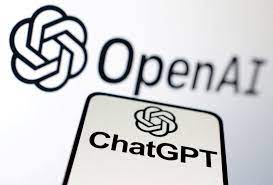 Objectifs d'apprentissage :Améliorer la compétence en écriture narrative.Expérimenter avec la création de dialogues dynamiques.Stimuler l'imagination et la créativité des étudiants.Étapes de Réalisation :Exploration de l'Outil (1 séance) :Introduction à ChatGPT et démonstration de son potentiel dans la génération de texte.Discussion sur l'importance des dialogues dans la narration.Création de Dialogues Narratifs (3 séances) :Les étudiants utilisent ChatGPT pour générer des dialogues basés sur des scénarios fournis.Ils ajustent et personnalisent les dialogues en fonction des besoins de leurs histoires.Encouragement à expérimenter avec différents styles de dialogue.Évaluation et Partage (1 séance) :Les étudiants échangent leurs dialogues avec leurs pairs.Évaluation formative sur la créativité, la fluidité et la pertinence des dialogues.Discussion en classe sur les différentes approches adoptées.Modalité d'Utilisation :Le projet se déroule de manière individuelle. Chaque étudiant est responsable de la création de ses propres dialogues narratifs en utilisant ChatGPT comme ressource d'inspiration.Temps Consacré aux Étapes du Projet :Exploration de l'Outil : 1 séance (1 heure)Création de Dialogues : 3 séances (3 heures)Évaluation et Partage : 1 séance (1 heure)Ce projet vise à intégrer une technologie innovante dans le processus créatif des étudiants, favorisant l'apprentissage de la narration tout en développant leurs compétences d'écriture et leur capacité à personnaliser des contenus générés automatiquement. 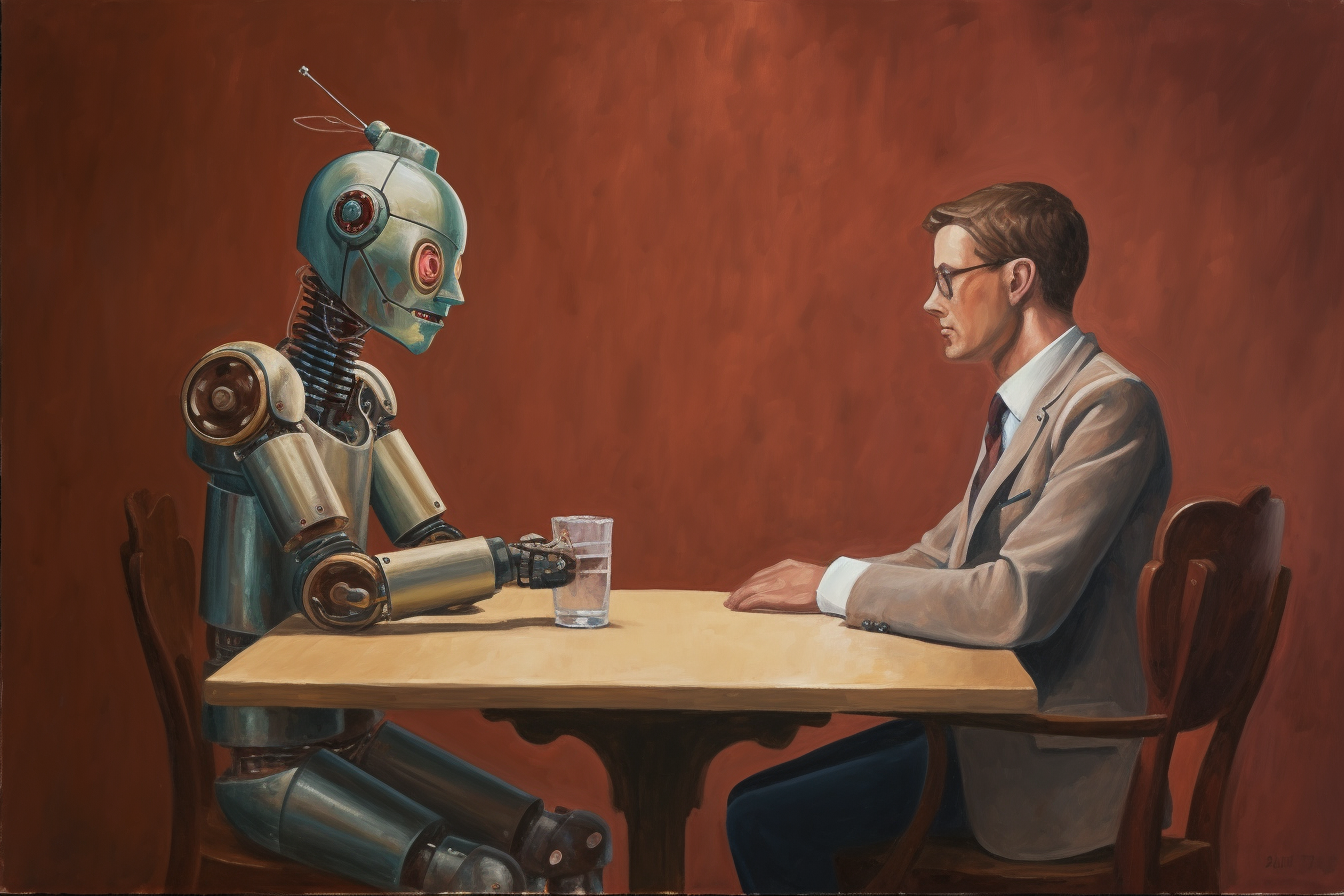 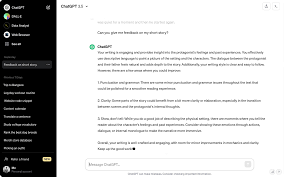 